Curriculum Vitae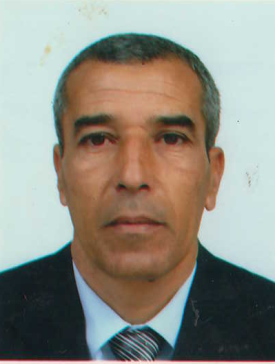 Informations personnelles :Nom : GHENNAMPrénoms : NOUREDDINEProfession : Enseignant universitaire (Maitre de conférences)Adresse : 15 Rue de la mosquée Ain Kercha  Oum El BouaghiAdresse Email : n.ghennam@hotmail.frN° de Tél : 0771971067 ; 0674018844, 0674762614Diplômes :Baccalauréat sciences transitoires 1980Licence en EPS, université d’Alger 1982/1986, major de promotionMagister en théorie et méthodologie du sport, université de Constantine 1998/2001Doctorat es sciences en théorie et méthodologie du sport et de l’entrainement sportif de haut niveau, université d’Alger(3)  2012Expérience professionnelleDomaine de l’éducation :Enseignant d’anglais  1980/1981  CEM  Ain KerchaEnseignant d’EPS au lycée 1986/1994Inspecteur d’EPS 1995/2003Domaine de l’enseignement supérieurMaitre-assistant vacataire université de Constantine 1995/2002Maitre-assistant « B » université de Souk Ahras 2003/2006Maitre-assistant « A » 2006/2012Maitre de conférences « B » 2012Maitre de conférences « A » 2013AdministrationChef de département EPS université de Souk Ahras 2003/2007.Vice-recteur chargé du développement et de la prospective (ex planification) université de Souk Ahras 2009/2011.Vice-président du conseil national pédagogique de l’éducation physique et sportive.Expert auprès de la commission régionale des universités de l’Est chargée de l’évaluation des programmes.Domaine de l’entrainementDiplômes3eme degré CAF « B »CAF « A »Instructeur FAF 2012